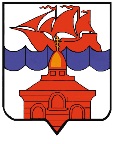 РОССИЙСКАЯ ФЕДЕРАЦИЯКРАСНОЯРСКИЙ КРАЙТАЙМЫРСКИЙ ДОЛГАНО-НЕНЕЦКИЙ МУНИЦИПАЛЬНЫЙ РАЙОН      АДМИНИСТРАЦИЯ СЕЛЬСКОГО ПОСЕЛЕНИЯ ХАТАНГАПОСТАНОВЛЕНИЕ25.10.2021 г.				   						       № 123 – П О внесении изменений в постановление Администрации сельского поселения Хатанга от 11.01.2011 № 001-П «Об утверждении положения о комиссии, осуществляющей функции уполномоченного органа по экспертизе проектов административных регламентов предоставления муниципальных услуг органами местного самоуправления сельского поселения Хатанга»В соответствии с Федеральным законом от 27.07.2010 № 210-ФЗ «Об организации предоставления государственных и муниципальных услуг», постановлением Администрации сельского поселения Хатанга от 23.11.2010 № 135-П «Об утверждении порядка разработки и утверждения административных регламентов предоставления муниципальных услуг органами местного самоуправления сельского поселения Хатанга и подведомственными им учреждениями»,ПОСТАНОВЛЯЮ:Внести в постановление Администрации сельского поселения Хатанга от 11.01.2011 № 001-П «Об утверждении положения о комиссии, осуществляющей функции уполномоченного органа по экспертизе проектов административных регламентов предоставления муниципальных услуг органами местного самоуправления сельского поселения Хатанга» (далее - Постановление) следующие изменения:Приложение №2 к Постановлению изложить в редакции согласно приложению к настоящему постановлению.Опубликовать постановление в информационном бюллетене Хатангского сельского Совета депутатов и Администрации сельского поселения Хатанга и на официальном сайте органов местного самоуправления сельского поселения Хатанга www.hatanga24.ruКонтроль за исполнением настоящего постановления возложить на заместителя Главы сельского поселения Хатанга по социальным вопросам, культуре и спорту Зоткину Т.В.Постановление вступает в силу с момента подписания.Глава сельского поселения Хатанга                                                                                 А. С. СкрипкинПриложениек постановлению Администрации сельского поселения Хатангаот 25.10.2021 № 123-ПСОСТАВкомиссии, осуществляющей функции уполномоченного органа по экспертизе проектов административных регламентов предоставления муниципальных услуг органами местного самоуправления сельского поселения ХатангаСкрипкин Алевтин Сергеевич- Глава сельского поселения Хатанга, председатель комиссии.Зоткина Татьяна Валерьевна- Заместитель Главы сельского поселения Хатанга по социальным вопросам, культуре и спорту, заместитель председателя.Попова Кристина Дмитриевна- Главный специалист Экономического отдела администрации сельского поселения Хатанга, секретарь комиссии.Члены комиссии:Члены комиссии:Кирьянова Виктория АлександровнаКоваленко Елена ИльиничнаХрамова Арина НиколаевнаКальчук Валентина КонстантиновнаМайнагашев Александр Сергеевич- Начальник Отдела по управлению муниципальным имуществом администрации сельского поселения Хатанга;- Начальник Экономического отдела администрации сельского поселения Хатанга;- Начальник Отдела ЖКХ, благоустройства и градостроительства администрации сельского поселения Хатанга;- Директор Муниципального казенного учреждения дополнительного образования «Детская школа искусств» сельского поселения Хатанга;- Директор Муниципального бюджетного учреждения культуры «Хатангский культурно-досуговый комплекс».